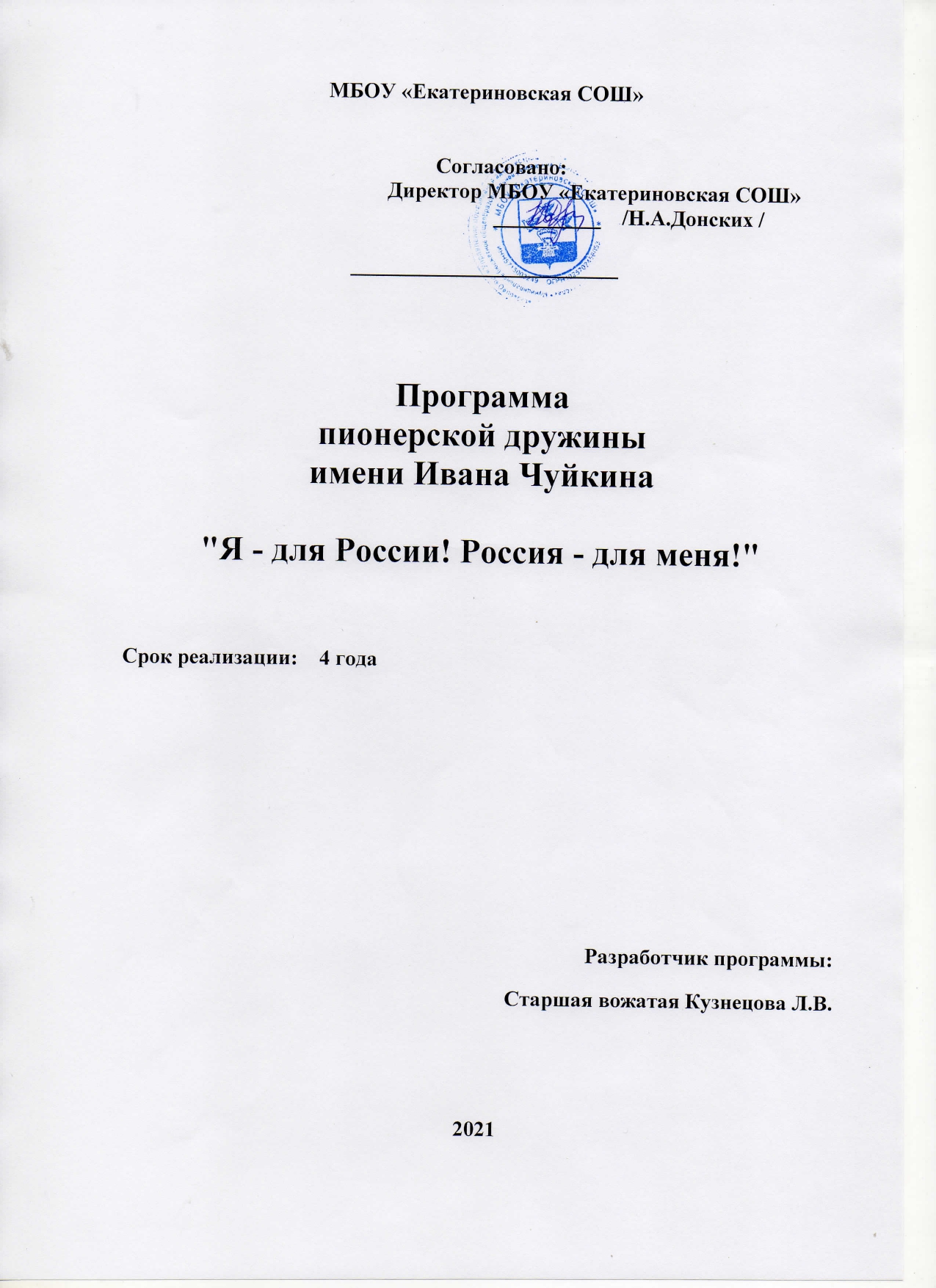 Программапионерской дружины  имени Ивана Чуйкина"Я - для России! Россия - для меня!"ИНФОРМАЦИОННАЯ КАРТА ПРОГРАММЫПояснительная записка.Новая реальность жизни диктует необходимость и одновременно потребность современного человека разобраться в сложившейся ситуации, понять свою роль и место в обществе, оказать воздействие на происходящие процессы. Для этого ему нужны определенные знания, умения и навыки. Воспитание в детях таких качеств, как инициативность, самостоятельность, умение вести за собой, смелость, доброжелательность, целеустремленность становится не менее ценным, чем овладение конкретной предметной деятельностью. Это объясняется тем, что в современных условиях востребован человек, способный: принимать активное участие в преобразовании окружающей действительности; не бояться брать на себя ответственность; обладать лидерскими качествами. Помочь детям и подросткам разобраться в сложных реалиях сегодняшнего дня, стать интересными, независимыми в суждениях собеседниками, научить их культуре общения, умению дискутировать может и должна детская организация. Именно здесь ребята могут удовлетворить свои интересы и наклонности, реализовать возможности, найти выход из создавшегося сложного положения, опору, понимание и защищенность. Практика показывает, что именно детские организации обладают оптимальными условиями для формирования лидерской позиции подростков, так как дают возможность участвовать в социально-значимой деятельности. Такая деятельность помогает: научиться общаться, приобрести опыт социального взаимодействия с другими людьми, проявить свою неповторимость, реализовывать собственную инициативу, получить общественное призвание, уметь вести за собой.   Наша детская организация - добровольное, неполитическое объединение детей и взрослых с ярко выраженной общественно-полезной направленностью в своей многосторонней деятельности. Это самоуправляемая организация, объединяющая учащихся 5 – 8 классов. Она создана и осуществляет свою деятельность на базе МБОУ "Екатериновская СОШ" Ливенского района Орловской области. Основанием для разработки данной Программы являются:Конституция Российской Федерации.Федеральный  закон «Об увековечении памяти погибших при  защите Отечества».Федерального закона от 29.12.2012 № 273-ФЗ «Об образовании в Российской Федерации»;Стратегии развития воспитания в Российской Федерации на период до 2025 года и Плана мероприятий по ее реализации в 2021-2025 гг.;Стратегии национальной безопасности Российской Федерации: Указ Президента РФ от 31.12.2015 N 683Методические рекомендации органам исполнительной власти субъектов Российской Федерации, осуществляющим государственное управление в сфере образования, по организации работы педагогических работников, осуществляющих классное руководство в общеобразовательных организациях (Письмо Минпросвещения России от 12.05.2020 № ВБ-1011/08)Распоряжение Правительства Российской Федерации от 26 января 2007 г. 79-р «Об утверждении концепции федеральной целевой программы «ДЕТИ РОССИИ"   Закон Российской Федерации «Об общественных объединениях»; 8.     Федеральный закон «О государственной поддержке молодежных и детских общественных объединений»; 9.     Федеральный закон «Об основных гарантиях прав ребенка в Российской Федерации»;10.    Устав областной пионерской организации «Орлята», 11.    Устав школы.  Цель программы :-активизация лидерского и творческого потенциала учащихся, создание единого поля общения и взаимодействия.  Задачи:1. Развивать  индивидуальные качества ребят через различные формы внеклассной и внеурочной деятельности.2. Развивать инициативу и творчество учащихся в процессе коллективных дел.3. Способствовать формированию  у детей и подростков социально-полезных интересов и потребностей, стремления  к самопознанию, самовыражению и самосовершенствованию.4. Способствовать замещению асоциальных явлений позитивной деятельностью. 5.Способствовать воспитанию гражданско-патриотических  и духовно-нравственных качеств, позитивного отношения к труду, развитию потребности в здоровом образе жизни.6.Развивать организаторские, лидерские качества пионеров, учить заботиться друг о друге.   Программа деятельности пионерской дружины имени Ивана Чуйкина разработана на основе областной программы «Дорогою добра».Срок реализации: сентябрь 2021 г. - май 2025 г. Программа рассчитана на 4 года, т. е. на период с 4 по 8 классы.  В пионерскую дружину принимаются ребята 4 класса в конце учебного года – в апреле – мае. У них есть время создать отряд – провести сбор «Рождение пионерского отряда", придумать название, девиз, найти отрядную песню, выбрать актив, и т. д. С пятого класса по седьмой дети активно включаются с пионерскую жизнь школы и района. В середине седьмого класса они становятся старшими пионерами и на них возлагается ответственность за работу всей дружины. Ребята из восьмого класса в это время переходят из пионерской дружины в организацию старшеклассников (проводится сбор «Прощание с пионерским отрядом»).  Возраст обучающихся: 10- 14 лет.Программа опирается на принципы - социальной активности, - индивидуализации, - мотивированности,-  взаимодействия личности и коллектива,-  развивающего воспитания;- единства образовательной и воспитательной среды.Приоритетные направления деятельности:-гражданско-патриотическое воспитание;-нравственно-эстетическое воспитание;-экологическое воспитание;-физкультурно-оздоровительное воспитание;-самоуправление.Содержание программы. Программа включает в себя:  - социально- значимые дела детской организации,  - деятельность органов самоуправления детской организации, - программы личностного и коллективного роста; - разработка и реализация социальных проектов, игровых программ.   Направления программы:  1. "Я – гражданин России"2. "Путь к успеху"3.  "Безопасный мир детства" 4.  "Дарите радость людям"  Направление «Я – гражданин России» Цель: формирование активной гражданской позиции, социализация подростков, стимулирование интереса молодого поколения к изучению и решению актуальных проблем российского общества. Задачи: актуализация у детей и подростков чувства сопричастности к истории, культуре и духовно-нравственным традициям России, родного края; приобретение подростками знаний и навыков, необходимых для успешного участия в социально значимых проектах, формирование основ гражданской, социальной и правовой культуры; приобретение практического опыта, который усилит социальную компетенцию и пробудит интерес к социально значимой деятельности. Формы работы: Операция «Большая пионерская разведка»Акция «Учительница первая моя»Акция "Обелиск"День юного героя-антифашиста, День Героя России, День Неизвестного солдата, День освобождения Ливенского района от фашистских захватчиковСбор дружины «Равнение на героя»Военно-патриотический месячник «Вперёд, мальчишки!»Акция «Подарок ветерану» Пионерская военно-спортивная игра «Зарница»"Вахта памяти", Митинг, посвященный Дню Победы Акция «Бессмертный полк»Походы по родному краюКонкурсы, концерты, мероприятия гражданско-патриотической направленностиНаправление «Путь к успеху» Цель: выявление и формирование лидерских качеств детей и подростков. Задачи: стимулировать проявление детской активности и инициативы, воспитывать социальную ответственность, самостоятельность, толерантность. Формы работы:  Школа пионерского актива (1. Учёба пионерского актива. 2. Школа юнкоров. 3.Учёба знаменной группы.  4. Учёба барабанщиков.)   Выпуск пионерской настенной газеты "Сорока"Игры на сплоченность детского коллективаКонкурс "Пионерский репортёр" Конкурс отрядных уголков Игра для юниоров «Путешествие в страну Пионерию» Торжественный приём в пионерыНаправление «Безопасный мир детства» Цель: формирование у детей стремления к здоровому образу жизни; воспитание чувства ответственности за здоровье свое и своих ближних. Задачи: способствовать укреплению здоровья детей, привлекать к участию в мероприятиях спортивно-оздоровительной направленности. Формы работы:  Конкурс рисунков, плакатов и презентаций «Мы выбираем жизнь!»Акция «Красная ленточка»Акция "Красный тюльпан" Конкурсы рисунков и плакатов на темы здорового образа жизни, безопасного поведения в различных ситуациях  Дни здоровья Спартакиады школьников Направление «Дарите радость людям» Цель: содействие творческой самореализации личности в разнообразной личностной и общественно значимой деятельности Задачи: создание условий для реализации социальной и творческой активности детей и подростков; трудовое воспитание детей; развитие способностей посредством вовлечения детей в разнообразную творческую деятельность. Формы работы: Поздравление педколлектива школы «От всей души!» Поздравление работников ООО «Екатериновка» с Днём с/х работникаАкция «Пионерский сюрприз малышам»Тимуровский десант «Мастерская Деда Мороза»Акция  «Рождественский подарок - с любовью!" «Рождественские колядки» Праздник "С днём рождения, школа!"Акция « Эстафета Радости»Праздник «Проводы Масленицы»Акция «Родник»Праздник «Здравствуй, детство!»Концерты, фестивали, выставки детского творчества, конкурсы творческих работ, игровые программыОжидаемые результаты реализации программы :1.Реализация программы даст возможность детям узнать ближе историю родного села, героическое прошлое нашей области, страны. 
2.Приведет к овладению пионерами главными принципами Пионерства: «пионер - открыватель нового, впереди идущий»; пионер - протягивает руку помощи человеку, природе, Отечеству, коллективу; всеми своими поступками утверждает идеи Гражданственности, Чести, Верности красному галстуку и Знамени, дружбе, требовательность к себе и товарищам; пионер хранит культуру и традиции своего народа, верен Памяти и Подвигу Дедов.
3.Обеспечит занятость пионеров полезными и значимыми для коллектива и личности ребенка делами, как следствие этого отвлечет детей от неблаговидных занятий.
4.Совместные мероприятия сплотят детей пионерской организации, расширят круг знакомств, привьют чувство товарищества и взаимовыручки.
5.Оформленные альбомы, стенгазеты, стенды, фильмы, слайд-шоу по итогам мероприятий и экскурсий расскажут о деятельности пионерской организации, что приведет к привлечению новых детей в ее ряды.
6.Организация работы по программе способствует структурированию организации, улучшению работы органов пионерского самоуправления.
7.Активные участники программы добьются личных высоких результатов и примут участие в районных и областных акциях и конкурсах.Требования к сформированности навыков и умений
Реализация программы может проходить по 3 ступеням: для младших, средних и старших пионеров (определяется в соответствии с возрастом пионеров, их степенью знаний о пионерской организации, уровнем освоения символикой, ритуалами). 

По завершении 1-й ступени (10-11 лет) Пионеры должны знать:
• Устав и Законы Пионерской организации, права и обязанности пионеров.
• Текст, смысл и суть торжественного обещания.
• Пионерские ритуалы и символы.
• Направления Областной программы развития пионерской организации.
• Пионерские песни: «Марш юных пионеров», «Песню о первом пионерском отряде».
• Требования к оформлению стенной газеты, «Боевого листка», отрядного уголка.
• Имена и биографии пионеров-героев
• Содержание работы по пионерским поручениям
Должны уметь:
• Рассказать младшим школьникам о Пионерской организации, ее истории, традициях, символах и ритуалах.
• Подавать сигналы « Сбор», «На линейку».
• Проводить отрядную линейку.
• Оформлять отрядный уголок, стенгазету .
• Играть на барабане марши «знаменный», «радостный», «походный», «считалочка», «сбор с отбивкой»
• Выполнять свое пионерское поручение

По завершении 2-й ступени (12-13 лет) Пионеры должны знать:
• Методику планирования деятельности отряда, распределение поручений.
• Методику проведения совета отряда.
• Методику проведения сбора отряда.
• Структуру и виды КТД. Методику проведения КТД.
• Пионерские песни: «Вожатые», «Баклажечка», «Картошка» и др.
• Историю пионерской организации, имена и факты биографии героев, маршалов Советского Союза, пионеров-героев.
Должны уметь:
• Составлять план работы отряда, ставить цели в самовоспитании.
• Проводить совет отряда, распределять поручения, организовать шефскую работу.
• Проводить организационные, отчетно-выборные, тематические сборы отряда, оформлять протоколы сборов.
• Планировать и проводить КТД в отряде.
• Играть на барабане пионерские марши: «старый пионерский», «морской», «артековский», «суворовский», «альпийский», «предстроевский».

По завершении 3-й ступени (14 лет) Пионеры должны знать:
• Методику планирования деятельности отряда и дружины, распределение поручений.
• Методику проведения совета отряда и дружины, заседания штаба .
• Методику проведения сбора отряда, шпа.
• Структуру и виды КТД. Методику проведения КТД.
• Историю пионерской организации и комсомола, даты пионерских слетов, имена и факты биографии героев, маршалов Советского Союза, комсомольцев и пионеров-героев.
• Пионерские песни
Должны уметь:
• Составлять план работы отряда, ставить и выполнять цели в самовоспитании и самообразовании.
• Проводить совет отряда, дружины, распределять поручения, организовать и контролировать работу.
• Проводить организационные, отчетно-выборные, тематические сборы отряда, оформлять протоколы сборов.
• Планировать и проводить КТД, ШПА, диспуты, конкурсы в отряде и дружине.
• Организовать проведение ШПА для младших пионеров.
• Играть и обучать других на барабане пионерские марши: «старый пионерский», «морской», «артековский», «суворовский», «альпийский», «предстроевский» и другие.
Механизм оценки работы программы.Мониторинг.Изменение уровня нравственных ценностных ориентаций, качества знаний, умений и навыков, а также результаты социально-значимой деятельности позволят оценить следующие мероприятия:- анкетирование, проведение диагностик ценностных ориентаций пионеров дружины (в ходе программы  и по окончании);- беседы, интервью с членами ДОО, педагогами, родителями, представителями партнерских организаций и учреждений, которые принимают участие в реализации программы;- социологический опрос и беседы с теми людьми, которым оказывалась социальная помощь и поддержка (в течение и в конце реализации  программы);- включение педагогов, психологов в анализ и проектирование хода мероприятий;- включенное и невключенное наблюдение за ходом деятельности в рамках программы, анализ общей атмосферы в процессе участия в мероприятиях;- метод творческих сочинений и репортажей по вопросам реализации программы;- проведение итоговых мероприятий, фестивалей, конкурсов;рефлексия;- анализ документации по проекту, программных документов детского  объединения. Критерии и показатели  реализации  программыВоспитательно-образовательные:1. Охват программой детей (количество, возрастные и социальные группы) 2. Динамика показателей уровня развития детей по принципу (в процентном выражении):не умел - научился не знал - узнал не имел - приобрел 3. Количество детей, прекративших участие в реализации программы по различным причинам.4. Косвенные: а) количество различных продуктов творческой деятельности детей и взрослых (дела, мероприятия, сборы, учёбы, создание информационного поля и т.д.) б) участие в городских  и окружных проектах; в) характер и число реализованных инициатив детского объединения в рамках программы.Социально-экономические: 1.Показатели социальной адаптации (правонарушения, успеваемость, активность) 2.Психологический комфорт участников (%) 3.Популярность (рейтинг) ДО в глазах детей и взрослых (ближайшее окружение)Кадровое обеспечение программы: - старшая вожатая,-  классные руководители,-  пионеры дружины,- иные заинтересованные в реализации программы организации, общественность, родители. Оборудование и материально-техническая база.В ходе работы используются и применяются:Технические средства обучения: компьютер, принтер, сканер, мультимедийное оборудование, компьютерные и электронные программы.Канцелярские товары.Костюмы.Учебно-методическое обеспечение.Для учителя.Гузенко И.К., И.В. Куц. «Организаторам внеклассной работы», Волгоград, «Учитель», 2008 г.Золотарёва А.В. «Дополнительное образование детей». Ярославль, 2004 г.О.Н.Козак, Путешествие в страну игр. СПб.: Союз, 1997Н.М.Скоркина, Нестандартные формы внеклассной работы. Изд. "Учитель - АСТ", Волгоград, 1999Д.Н.Лебедев, Штрихи к портрету пионера 90-х годов и его организации. Орёл, 1994Авторский коллектив, Последние новости, выпуск 13. ОСПО "Орлята", ОрёлО.Н.Поповичева и др., Росток: шаг за шагом. Выпуск 1. ОСПО "Орлята", Орёл, 1997С.А.Шмаков, Лето (вопросы-ответы, подсказки-советы). М."Магистр", 1993Л.С.Чеснокова, О.Н.Поповичева и др., Последние новости. Выпуск 17. ОСПО "Орлята", Орёл, 2000Г.М.Зубова, Последние новости. Выпуск 14. ОСПО "Орлята", Орёл, 1999Л.Н.Орлова, Мастерская воспитания (содержание, пространство и время). Орёл, 2004Е.И.Рощина, Т.М.Есипова, "Гражданин страны Пионерия". ОСПО "Орлята", Орёл, 2003Т.М.Есипова, С.В.Леонова, "Как разработать программу детского объединения"(в вопросах и ответах). ОСПО "Орлята", Орёл, 2004Н.Н.Жильцова, Росток: шаг за шагом. Выпуск 4. ОСПО "Орлята", Орёл, 2004Л.Н.Орлова, Г.М.Крючкова, Последние новости. Выпуск 15. ОСПО "Орлята", Орёл, 1999О.Н.Поповичева,  Росток: шаг за шагом. Выпуск 2.  Орёл, 1999Для учащихся.О.Н.Козак, Путешествие в страну игр. СПб.: Союз, 1997Е.П.Даренко, Азбука этикета. Москва: "Сантакс-Пресс", 1996Г.М.Зубова, Последние новости, спецвыпуск для участников 4 сбора пионеров СНГ. Орёл, 2000О.Н.Поповичева, Е.И.Рощина, Вожатская вспомогайка. ОСПО "Орлята", Орёл, 1997С.А.Шмаков, Каникулы. Прикладная энциклопедия. М. Новая школа, 1997С песней весело шагать. ОСПО "Орлята", ОрёлО.Н.Поповичева, Е.И.Рощина , Азбука отрядного вожатого. ОСПО "Орлята", Орёл, 1997И.Рощина, Т.С.Агибалова, Делаем школьную газету. Методические рекомендации. ОСПО "Орлята", Орёл, 2004Полное название программыПрограмма детского общественного объединения пионерской дружины имени Ивана Чуйкина "Я - для Росси! Россия - для меня!"Цель программыАктивизация лидерского и творческого потенциала учащихся, создание единого поля общения и взаимодействия.Задачи1. Развивать  индивидуальные качества ребят через различные формы внеклассной и внеурочной деятельности.2. Развивать инициативу и творчество учащихся в процессе коллективных дел.3. Способствовать формированию  у детей и подростков социально-полезных интересов и потребностей, стремления  к самопознанию, самовыражению и самосовершенствованию.4. Способствовать замещению асоциальных явлений позитивной деятельностью. 5.Способствовать воспитанию гражданско-патриотических  и духовно-нравственных качеств, позитивного отношения к труду, развитию потребности в здоровом образе жизни.6.Развивать организаторские, лидерские качества пионеров, учить заботиться друг о друге.  Адресат  программы Пионерская дружина имени Ивана ЧуйкинаНаправление деятельности, специфика содержания программы Программа предлагает разработку системы взаимосвязанных действий и мероприятий, направленных на развитие пионерского движения . Ведущая идея программы - создание комфортной среды педагогического общения, формирование гражданско-патриотических качеств, развитие творческих способностей и  лидерского потенциала подростков для организации работы в первичных детских объединениях.Краткое содержание программыПрограмма включает в себя:  - социально- значимые дела детской организации,  - деятельность органов самоуправления детской организации, - программы личностного и коллективного роста; - разработка и реализация социальных проектов, игровых программ.    Направления программы:  1. "Я – гражданин России"2. "Путь к успеху"3.  "Безопасный мир детства" 4.  "Дарите радость людям"  Ожидаемый результат.1.Реализация программы даст возможность детям узнать ближе историю родного села, героическое прошлое нашей области, страны. 2.Приведет к овладению пионерами главными принципами Пионерства: «пионер - открыватель нового, впереди идущий»; пионер - протягивает руку помощи человеку, природе, Отечеству, коллективу; всеми своими поступками утверждает идеи Гражданственности, Чести, Верности красному галстуку и Знамени, дружбе, требовательность к себе и товарищам; пионер хранит культуру и традиции своего народа, верен Памяти и Подвигу Дедов.3.Обеспечит занятость пионеров полезными и значимыми для коллектива и личности ребенка делами, как следствие этого отвлечет детей от неблаговидных занятий.4.Совместные мероприятия сплотят детей пионерской организации, расширят круг знакомств, привьют чувство товарищества и взаимовыручки.5.Оформленные альбомы, стенгазеты, стенды, фильмы, слайд-шоу по итогам мероприятий и экскурсий расскажут о деятельности пионерской организации, что приведет к привлечению новых детей в ее ряды.6.Организация работы по программе способствует структурированию организации, улучшению работы органов пионерского самоуправления.7.Активные участники программы добьются личных высоких результатов и примут участие в районных и областных акциях и конкурсах.Автор программыКузнецова Лариса ВадимовнаАдрес организацииОрловская область, Ливенский район, с.Екатериновка, ул.Центральная, д.14 аТелефон, факс, Тел: 84867743418 География участниковДети  школы, старшая вожатая, классные руководители Возраст участников программы10-14 лет Сроки проведениясентябрь 2021 г. - май 2025 г.Направление деятельностиЗадачи работы по данному направлениюГражданско-патриотическое воспитаниеФормировать у учащихся такие качества, как долг, ответственность, честь, достоинство, личность.Воспитывать любовь и уважение к традициям Отечества, школы, семьи.Нравственно-эстетическоевоспитаниеФормировать у учащихся такие качества как: культура поведения, эстетический вкус, уважение личности.Создание условий для развития у учащихся творческих способностей.Экологическое воспитаниеИзучение учащимися природы и истории родного края.Формировать правильное отношение к окружающей среде.Организация работы по совершенствованию туристских навыков.Содействие в проведении исследовательской работы учащихся.Проведение природоохранных акций.Физкультурно-оздоровительное воспитаниеФормировать у учащихся культуру сохранения и совершенствования собственного здоровья.Популяризация занятий физической культурой и спортом.Пропаганда здорового образа жизни СамоуправлениеРазвивать у учащихся качества: активность, ответственность, самостоятельность, инициатива.Развивать самоуправление в школе, в классе, в объединении, в пионерской дружине. 